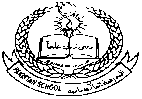 Pakistan School , Kingdom of BahrainAssessment Plan for SSC Board Exam 2021Weekly  Assessment  SyllabusSubject: Computer Science                                                                           Grade:9Teacher’s Name & Sign: ___________________________________WeeksPortionWeek 122/5/21 - 28/5/21Chapter 1: Fundamentals of computerWeek 2  29/5/21 - 4/6/21Chapter 2: Fundamentals of Operating SystemWeek 35/6/21 - 11/6/21Chapter 4: Data CommunicationWeek 412/6/21 - 18/6/21Chapter 5: Computer NetworksWeek 519/6/21 - 25/6/21Chapter 6: Computer Security and Ethics